ПРОЕКТвнесен Главой Тутаевскогомуниципального районаД.Р.Юнусовым________________________(подпись)«___»_____________20__г.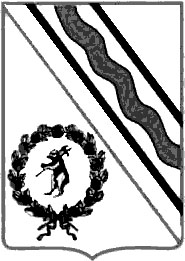 Муниципальный СоветТутаевского муниципального районаРЕШЕНИЕот ____________________ № ______г. Тутаевпринято на заседанииМуниципального СоветаТутаевского муниципального района_____________________________О внесении изменений в решениеМуниципального Совета Тутаевскогомуниципального района от 26.12.2019 №73-г «О бюджете Тутаевского муниципального района на 2020 год и на плановый период 2021-2022 годов»В соответствии с Бюджетным кодексом Российской Федерации, Положением о бюджетном устройстве и бюджетном процессе в Тутаевском муниципальном районе, утвержденным решением Муниципального Совета Тутаевского муниципального района от 28.09.2012 №116-г, Муниципальный Совет Тутаевского муниципального районаРЕШИЛ: 1. Внести в решение Муниципального Совета Тутаевского муници-пального района от 26.12.2019 №73-г «О бюджете Тутаевского муници-пального района на 2020 год и на плановый период 2021-2022годов» следующие изменения:пункты 1 и 2 изложить в следующей редакции:«1. Утвердить основные характеристики бюджета Тутаевского муниципального района на 2020 год:общий объем доходов бюджета района в сумме 2 160 976 110 рублей, в том числе объем межбюджетных трансфертов, получаемых из других бюджетов бюджетной системы Российской Федерации в сумме 1 934 615 741 рубль; общий объем расходов бюджета района в сумме 2 165 172 959 рублей;дефицит бюджета района в сумме 4 196 849 рублей. 2. Утвердить основные характеристики бюджета Тутаевского муниципального района на плановый период 2021-2022 годов:общий  объем  доходов  бюджета  района  на 2021 год в сумме 1 918 862 470 рублей, в том числе объем межбюджетных трансфертов, получаемых из других бюджетов бюджетной системы Российской Федерации в сумме 1 692 626 135 рублей;общий  объем  расходов  бюджета  района на 2021 год в сумме 1 918 862 470 рублей, в том числе условно утвержденные расходы в сумме 13 907 809 рублей;общий  объем  доходов  бюджета  района  на 2022 год в сумме 1 745 992 594 рубля, в том числе объем межбюджетных трансфертов, получаемых из других бюджетов бюджетной системы Российской Федерации в сумме 1 512 951 206 рублей;общий  объем  расходов  бюджета  района  на  2022  год  в  сумме 1 745 992 594 рубля, в том числе условно утвержденные расходы в сумме 18 249 829 рублей.»;	1.2. пункт 4 изложить в следующей редакции:«4. Утвердить общий объем бюджетных ассигнований, направляемых на исполнение публичных нормативных обязательств:на 2020 год - в сумме 263 802 645 рублей;на 2021 год - в сумме 260 101 905 рублей;на 2022 год - в сумме 262 448 921 рубль.»;1.3. пункт 5 изложить в следующей редакции:«5. Утвердить объем бюджетных ассигнований дорожного фонда Тутаевского муниципального района:на 2020 год - в сумме 135 008 424 рубля;на 2021 год - в сумме 126 561 123 рубля;на 2022 год - в сумме 138 837 574 рубля.»;1.4. дополнить решение пунктом 10.1 следующего содержания:«10.1. Утвердить нормативы распределения доходов между бюджетом Тутаевского муниципального района и бюджетами поселений, входящих в состав Тутаевского муниципального района, на 2020 год и на плановый период 2021-2022 годов, согласно приложению 7.1 к настоящему решению.»; 1.5. абзац первый пункта 15 изложить в следующей редакции:«15. Утвердить общий объем иных межбюджетных трансфертов бюджетам поселений Тутаевского муниципального района на 2020 год в сумме 7 827 764 рубля.»; 	1.6. приложения  1,2,3,4,5,6,9,10,11,12,14 изложить соответственно в редакции приложений 1,2,3,4,5,6,7,8,9,10,11 к настоящему решению;	1.7. Дополнить решение приложением 7.1 в редакции приложения 12 к настоящему решению.2. Опубликовать настоящее решение в Тутаевской массовой муниципальной газете «Берега».3. Контроль за исполнением настоящего решения возложить на пос-тоянную комиссию Муниципального Совета по бюджету, финансам и налоговой политике (Романюк А.И.).4.Настоящее решение вступает в силу со дня его подписания.Председатель Муниципального СоветаТутаевского муниципального района                   	     М.А.ВанюшкинГлава Тутаевскогомуниципального района  				               Д.Р.ЮнусовЭлектронная копия сдана                                       ______________  «____» _________2020 года03-001-мсСпециальные отметки (НПА/ПА) _______________Рассылка:Департамент финансов администрации ТМР – 1 экз.Муниципальный Совет ТМР - 1 экз.МУ ИЦ «Берега» - 1 экз.Должность, Ф.И.О.,исполнителя и согласующих лицДата и время получения документаДата и время согласования (отказа в согласовании)Личная подпись, расшифровка(с пометкой «Согласовано», «Отказ в согласовании»)ЗамечанияИсполнители:заместитель директора департамента финансов  АТМР  Соколова Н.В.т.2-14-32,начальник отдела пла-нирования и анализа расходов бюджета де-партамента финансов  АТМР Елаева М. В.т.2-20-62Согласовано:главный специалист-юрисконсульт конт-рольно-ревизионного отдела департамента финансов администра-ции ТМР Мухина О.А.зам.Главы Админист-рации ТМР по финан-совым вопросам -директор департамента финансов Низова О.В.начальник юридического отдела административно-правового управления Администрации ТМР Коннов В.В.управляющий деламиАдминистрации ТМР                        Балясникова С.В.     